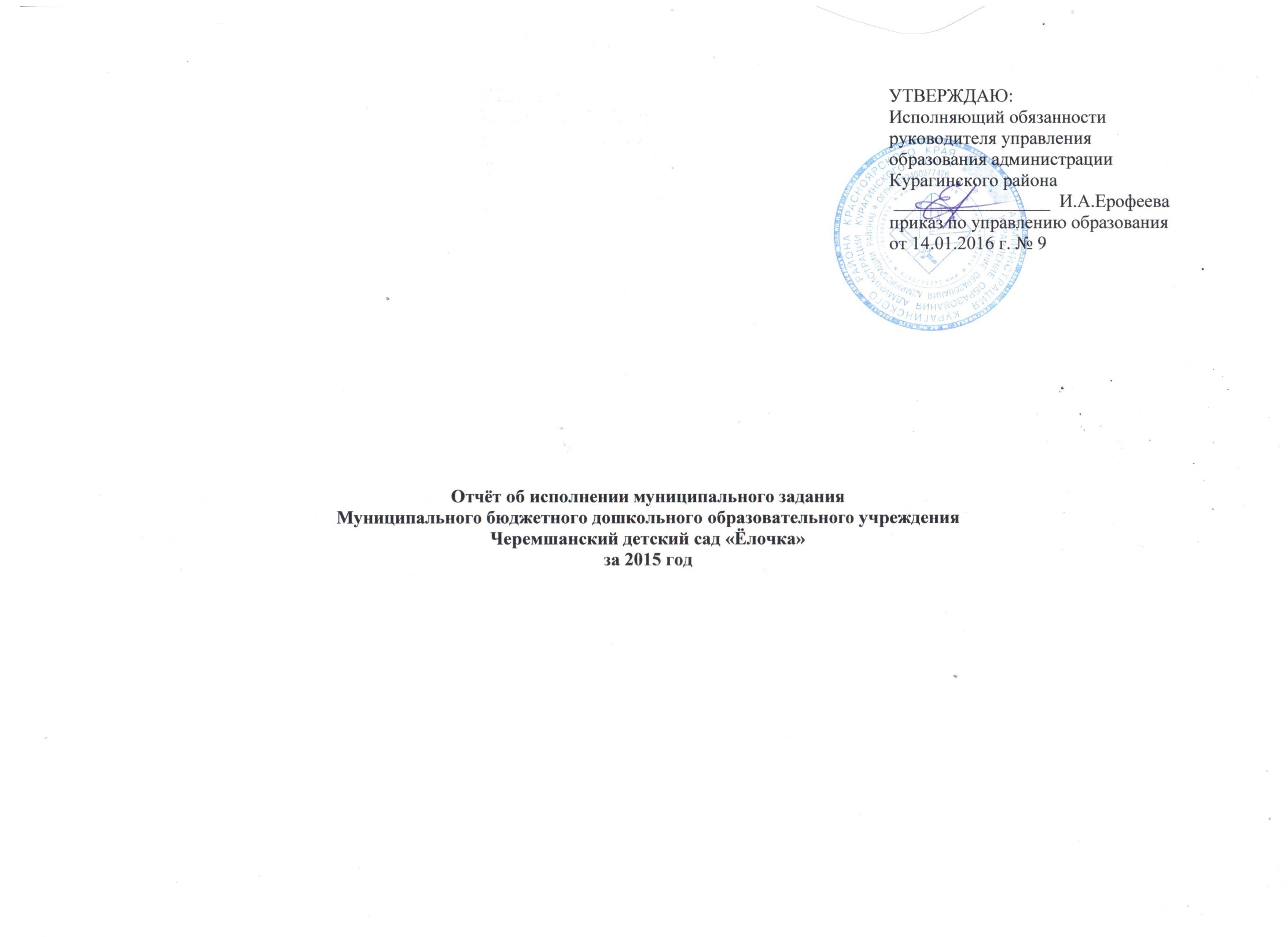 1. Наименование муниципальной услуги1.Показатели, характеризующие  качество и объем оказываемой муниципальной услуги2.   Показатели, характеризующие объём муниципальной услуги  (в натуральных показателях)3. Порядок оказания муниципальной услуги.3.1. Учреждение оказывает услуги при наличии соответствующей лицензии на право ведения образовательной деятельности; 3.2. Нормативные правовые акты, регулирующие порядок оказания муниципальной услуги:- Федеральный закон Российской Федерации от 29 декабря 2012 г. N 273-ФЗ "Об образовании в Российской Федерации";- Постановление Главного государственного санитарного врача РФ от 15.05.2013 г. № 26 «Об утверждении СанПин 3.2.1.3049-13 «Санитарно-эпидемиологические требования к устройству, содержанию и организации режима работы дошкольных образовательных организаций;- Постановление Главы администрации района от 08.07.2011г. № 480-п, «Об утверждении положения «О порядке комплектования муниципальных образовательных учреждений, реализующих образовательную программу дошкольного образования (с дополнениями и изменениями) - Решение Курагинского районного совета депутатов от 20.12.2013 № 40-355р «Об установлении по муниципальному образованию Курагинский район единого размера платы, взимаемой с родителей (законных представителей) за присмотр и уход за детьми в организациях, осуществляющих деятельность по реализации программ дошкольного образования»;- Приказ Министерства образования и науки РФ от 30 августа 2013 №1014 «Об утверждении порядка организации и осуществления образовательной деятельности по основным образовательным программам – образовательным программам дошкольного образовательного» - Приказ Министерства образования и науки РФ от 17 октября 2013 №1155 «Об утверждении федерального государственного образовательного стандарта дошкольного образования»3.3.  Порядок  информирования  потенциальных  потребителей  муниципальной услуги4. Значения предельных цен (тарифов)Часть 2    1. Наименование муниципальной работы: организация горячего питания воспитанников    Содержание работы: организация горячего питания воспитанников учреждения    2. Показатели, характеризующие объем и (или) качество работы.    2.1. Показатели, характеризующие качество муниципальной работы2.2.  Показатели,  характеризующие  объем  муниципальной   работы  (в натуральных показателях)Пояснительная запискаДостижения плановых значений показателей качества и объема муниципальных услуг в части предоставления общедоступного бесплатного дошкольного образования 93,5%, расхождения в обеспечении доступности образовательной услуги связано с увеличением детей дошкольного возраста на территории села. Расхождение в коэффициенте посещаемости дошкольного образовательного учреждения связано с  заболеванием детей в связи с отказом родителей от прививок; в  уровне сохранения и укрепления здоровья воспитанников расхождения связаны  с тем, что пришел ребенок с 4 группой здоровья. Расхождение в значении предельных цен (тарифов) на реализацию основной общеобразовательной программы дошкольного образования связано с решением Курагинского районного Совета депутатов от 26.03.2015 г. №52-468р.	Вывод: муниципальное задание за 2015год МБДОУ Черемшанский детский сад «Ёлочка» выполнено.Источниками данных для подготовки отчета явились сведения статистической отчетности.Заведующая МБДОУ                                                         Н.С.ГолубицкаяНаименованиепоказателяЕдиницаизмеренияЗначение,утверждённое вмуниципальном задании наотчётныйфинансовый годФактическоезначение заотчётныйфинансовыйгодХарактеристикапричинотклонения отзапланированныхзначенийИсточник (и)информации офактическомзначениипоказателяПоказатели, характеризующие качество муниципальной услугиПоказатели, характеризующие качество муниципальной услугиПоказатели, характеризующие качество муниципальной услугиПоказатели, характеризующие качество муниципальной услугиПоказатели, характеризующие качество муниципальной услугиПоказатели, характеризующие качество муниципальной услуги1. Уровень освоения воспитанниками программы (программ) дошкольного образования.      %Высокий 10,0Средний 80,0Низкий 10,0высокий – 22,0средний – 68,0низкий – 10,0Изменился состав детейСамообследование, отчет. Сайт ДОУ2.Степень удовлетворенности родителей предоставленной образовательной услугой%100100Отклонений нетСамообследование, отчет. Сайт ДОУ3.Укомплектованность учреждения кадрами, согласно утвержденного штатного расписания%100100Отклонений нетСамообследование, отчет. Сайт ДОУ4.Уровень сохранения и укрепления здоровья воспитанников%Высокий 70Средний 20Низкий 10Высокий 60Средний 20Низкий 20Пришел ребенок с 4 группой здоровьяСамообследование, отчет. Сайт ДОУ5. Работа по выявлению способности детей (склонности), составление индивидуальной карты развития ребенка%9898Отклонений нетСамообследование, отчет. Сайт ДОУ6. Коэффициент посещаемости дошкольного образовательного учреждения (Кп), %%69,865,5Отказ от прививок, заболевание гриппомСамообследование, отчет. Сайт ДОУ7. Коэффициент посещаемости дошкольного образовательного учреждения в связи с заболеваемостью детей (Кпб), %%69,899,4Самообследование, отчет. Сайт ДОУНаименованиепоказателяВариантпредоставленияуслуги (группаучреждений)ЕдиницаизмеренияФормуларасчетаЗначения показателей объема муниципальной услугиЗначения показателей объема муниципальной услугиЗначения показателей объема муниципальной услугиИсточникинформациио значениипоказателя(исходныеданные дляего расчёта)НаименованиепоказателяВариантпредоставленияуслуги (группаучреждений)ЕдиницаизмеренияФормуларасчетаЗначение,утверждённое вмуниципальном задании наотчётныйфинансовый годФактическоезначение заотчётныйфинансовыйгод,Характеристикапричинотклонения отзапланированныхзначенийИсточникинформациио значениипоказателя(исходныеданные дляего расчёта)Реализация основных общеобразовательных программ дошкольного образованияДошкольное образовательное учреждениечеловекДети в возрасте от 1,5 лет до 7 лет, посещающие дошкольные группы, получают дошкольное образование2020Отклонений нетотраслевая статистическая отчетность - форма 85-К  "Сведения о деятельности дошкольного образовательного учреждения" Способ       
информированияСостав размещаемой информацииЧастота обновления
информацииИнформационные стенды в ОУИнформация об организации работ по  предоставлению услугПо мере необходимостиСайт ОУАнализ аналитической деятельностиВ течение годаРодительские собранияИнформация о ходе предоставления услугиРаз в полугодие СМИОтчетыПо мере необходимостиОбъявленияИнформация о ходе предоставления услугиПо мере необходимости№п/пНаименованиемуниципальнойуслугиЕдиницаизмеренияЦена (тариф)Цена (тариф)Цена (тариф)№п/пНаименованиемуниципальнойуслугиЕдиницаизмеренияЗначение,утверждённое вмуниципальном задании наотчётныйфинансовый годФактическоезначение заотчётныйфинансовыйгодХарактеристикапричинотклонения отзапланированныхзначений1Реализация основной общеобразовательной программы дошкольного образованиярубли830915 изменение в связи с  решением районного Совета депутатовНаименованиепоказателяВариантвыполненияработы(группаучреждений)ЕдиницаизмеренияФормуларасчётаЗначения показателей качества муниципальной работыЗначения показателей качества муниципальной работыЗначения показателей качества муниципальной работыИсточникинформациио значениипоказателя(исходныеданные дляего расчёта)НаименованиепоказателяВариантвыполненияработы(группаучреждений)ЕдиницаизмеренияФормуларасчётаЗначение,утверждённое вмуниципальном задании наотчётныйфинансовый годФактическоезначение заотчётныйфинансовыйгодХарактеристикапричинотклонения отзапланированныхзначенийИсточникинформациио значениипоказателя(исходныеданные дляего расчёта)Доля лиц, охваченных горячим питанием, в общей численности воспитанников (Дп), %Дошкольное образовательное учреждение%Дп=Уп/Ув*100Уп - численность воспитанников,  пользующихся горячем питанием, чел. Ув - численность воспитанников всего, чел. 100100Отклонений нетотраслевая статистическая отчетность - форма 85-К  "Сведения о деятельности дошкольного образовательного учреждения"НаименованиепоказателяВариантвыполненияработы(группаучреждений)ЕдиницаизмеренияФормуларасчётаЗначения показателей объема муниципальной работыЗначения показателей объема муниципальной работыЗначения показателей объема муниципальной работыИсточникинформациио значениипоказателя(исходныеданные дляего расчёта)Источникинформациио значениипоказателя(исходныеданные дляего расчёта)НаименованиепоказателяВариантвыполненияработы(группаучреждений)ЕдиницаизмеренияФормуларасчётаЗначение,утверждённое вмуниципальном задании наотчётныйфинансовый годФактическоезначение заотчётныйфинансовыйгодХарактеристикапричинотклонения отзапланированныхзначенийИсточникинформациио значениипоказателя(исходныеданные дляего расчёта)Источникинформациио значениипоказателя(исходныеданные дляего расчёта)Количество воспитанников получающих горячее питаниеДошкольное образовательное учреждениеЧел.Количество воспитанников посещающих ДОУ2020Отклонений нетОтклонений нетотраслевая статистическая отчетность - форма 85-К  "Сведения о деятельности дошкольного образовательного учреждения"